         Welcome to Badger Class!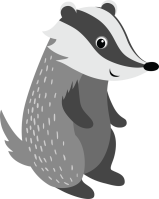 I hope you all had a wonderful Summer break, I’m sure the children will have lots to tell me.  For those of you starting Year 4, welcome back, those of you in year 3, I’m really looking forward to you being part of Badger Class.Topic Overview - IndiaThe study of India is one of my favourite topics and I can’t wait to teach this.  As Writers we will look at stories from other cultures, we will learn a traditional India story called the Monkey and the Crocodile as well as a story called the Tiger Child.  We will then focus on Tigers using the poem Tiger Tiger to look at performance poetry and finding out about Tigers in their habitats and as endangered species.  As Mathematicians we will have a strong focus on number and place value, moving onto addition and subtraction, division, multiplication, fractions, decimals and telling the time.  As Scientists we will be finding out about plants, looking at pollination, life cycle of a plant and how water is transported.  We will then find out about Light and Shadows and look at how the sun produces light and how shadows are formed.  As Geographers we will look at maps and find out about the continents, countries around the World and look at Maps of India.  We will map rivers and mountains as well as key cities.  We will compare life in India to life in the UK.  As Artists we will look at Indian patterns and prints and use these to influence our own creations.  We will also look at Rangoli patterns and create our own using natural materials.  We will also learn about Sikhism with a focus on equality.ReadingWe listen to your child read regularly in school, but ask that you listen to your child each day at home.  Ten minutes a day really makes a huge impact on your child’s progress, this not only supports reading but the whole curriculum.  Your continued support with this is most appreciated. Spellings and Times TablesSpellings and times tables will be set and tested each Friday.  Again, practicing these with your child at home really supports their learning, not only helping with the test but filtering through in lessons. Water BottlesPlease can you make sure that your child has a named water bottle in school every day.  Cups are not available in KS2 and so their own bottle is essential.  Drinking water regularly aids concentration and is encouraged.  The water bottle will return home every evening.Named ClothesPlease can I ask that school jumpers, trousers, skirts and t-shirts and shoes are all named, as well as all PE clothes.  One school jumper looks just like another!P.EP.E kit needs to be in school all week.  The kits should contain t-shirt, shorts, tracksuit trouser, jumper and trainers.  (All named) P.E will be on a Tuesday and Thursday afternoon.  Tuesday will be Gymnastics and Dance which is inside and  Thursday will be games held outside.Share TimeIf your child has any books, artefacts or photographs related to the topic that they would like to share with the class they are welcome to bring them in. Share time is every Friday afternoon. However, we don’t have time for every child to share every week so please don’t feel that they have to contribute.MessagesAs always, if you have any questions or concerns please come and see me, after school (Monday and Wednesday) is easier as I have more time or if you would prefer, please make an appointment through Mrs Pipe.  If you need to get a message to me, feel free to write it in your child’s reading diary, these are checked every morning by either Mrs Yarrow or Miss Jackson and messages are always passed on.Don’t forget to check the website regularly for updates and photographs at www.barningham.suffolk.sch.ukMany thanks for your continued support Mrs Fairlie, Mrs Yarrow, Miss Jackson and Miss Ayres